A. TRẮC NGHIỆM: (4 điểm)           Khoanh vào chữ cái trước ý trả lời đúng (câu 1, 2, 3, 5, ) và thực hiện theo yêu cầu đề bài (câu 6).Câu 1. (0,5 điểm) Thương của phép chia có số bị chia bằng 40 và số chia bằng 5 là: Câu 2. (0,5 điểm) Thứ Ba tuần này là ngày 5 tháng 4. Thứ Ba tuần sau là ngày mấy?         A.12                      B.9                                C.11                              D. 10Câu 3.  (0,5 điểm) Chiều dài của cái bàn khoảng 15… Tên đơn vị cần điền vào chỗ chấm là: Câu 4. ( 0,5 điểm) Trong các số 583, 189, 690, 301 số bé nhất là:          A. 583                    B. 189                           C. 690                          D. 301    Câu 5. (1 điểm) Số gồm 2 trăm, 8 chục và 3 đơn vị là:          A. 832	                    B. 823                           C. 283                          D. 382Câu 6. (1 điểm)  Nối mỗi số với cách đọc của số đó: 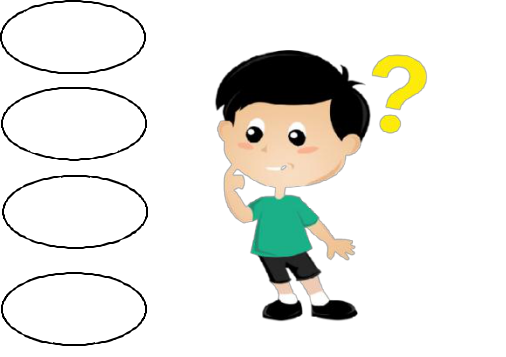 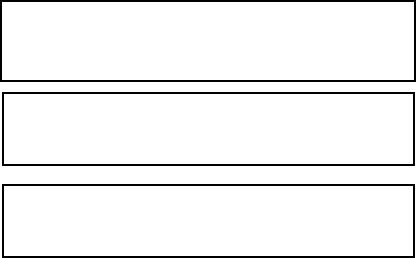 B. TỰ LUẬN (6 điểm)Câu 7. (1 điểm) Sắp xếp các số sau theo thứ tự từ lớn đến bé: 199,177, 211, 185 Câu 8. (2 điểm): Đặt tính rồi tính: Câu 9. (2 điểm) Vườn nhà bác Lâm thu hoạch được 585 kg cam. Vườn nhà bác Hải thu hoạch được ít hơn vườn nhà bác Lâm 59 kg cam. Hỏi vườn nhà bác Hải thu hoạch được bao nhiêu ki – lô- gam cam?Bài giảiCâu 10. (1 điểm) Chọn từ có thể, chắc chắn hay không thể điền vào chỗ chấm.HƯỚNG DẪN CHẤM MÔN TOÁN 2Câu 1. (0,5 điểm): Khoanh đúng đáp án C  Câu 2. (0,5 điểm): Khoanh đúng đáp án  ACâu 3. (0,5 điểm): Khoanh đúng đáp án C  Câu 4. (0,5 điểm): Khoanh đúng đáp án BCâu 5. (1 điểm): Khoanh đúng đáp án C  Câu 6. (1 điểm) Nối đúng mỗi ý đúng 0,25 điểmCâu 7. (1 điểm): Sắp xếp đúng: 211, 199, 185, 177Câu 8. (2,0 điểm): (Mỗi ý đúng 0,5 điểm)a,                  b,                    c,                  	d,   Câu 9. (2 điểm): Câu 10.  (1 điểm)chắc chắnkhông thểcó thểPHẦN 1: KIỂM TRA ĐỌC (10 điểm) Đọc thành tiếng (      /4 điểm)Bài .....................................................................................................................II. Kiểm  tra đọc hiểu   (     / 6 điểm) CÂY GẠOMùa xuân, cây gạo gọi đến bao nhiêu là chim. Từ xa nhìn lại, cậy gạo sừng sững như một tháp đèn khổng lồ. Hàng ngàn bông hoa là hàng ngàn ngọn lửa hồng tươi. Hàng ngàn búp nõn là hàng ngàn ánh nến trong xanh. Tất cả đều lóng lánh lung linh trong nắng. Chào mào, sáo sậu, sáo đen…đàn đàn lũ lũ bay đi bay về. Chúng nó gọi nhau, trêu ghẹo nhau, trò chuyện ríu rít. Ngày hội mùa xuân đấy.Cây gạo già mỗi năm lại trở lại tuổi xuân, càng nặng trĩu những chùm hoa đỏ mọng và đầy tiếng chim hót.         Đọc thầm bài “Cây gạo” và khoanh vào các chữ cái trước ý đúng hoặc điền câu trả lời:Câu 1: (0,5 điểm) Bài văn miêu tả cây gạo vào mùa nào?Câu 2: (0,5 điểm) Từ xa nhìn lại, cây gạo trông giống cái gì?Câu 3: (0,5 điểm) Những chú chim làm gì trên cây gạo?Câu 4: (0,5 điểm) Viết lại câu miêu tả vẻ đẹp của bông hoa gạo.Câu 5: (1,0 điểm) Cho các từ: gọi, mùa xuân, bay đến, hót, cây gạo, chim chóc. Em hãy sắp xếp các từ trên vào hai nhóm cho phù hợp:a) Từ chỉ sự vật: ……………………....................…………………………………..b) Từ chỉ hoạt động…………………..............……………………………………..Câu 6: (0,5 điểm)  Từ nào sau đây là từ chỉ hoạt động ?Câu 7: (0,5 điểm)  Câu “Chào mào, sáo sậu, sáo đen...đàn đàn lũ lũ bay đi bay về” được viết theo mẫu câu nào dưới đây?Câu 8: (1,0 điểm)  Đặt một câu nêu hoạt động ?Câu 9: (1,0 điểm)   Đặt dấu câu vào chỗ thích hợp vào mỗi ô vuông.Giống như thuở trước      cây gạo trở lại với dáng vẻ xanh mát hiền hòaPHẦN 2: KIỂM TRA VIẾT: 10 điểmI. CHÍNH TẢ ( 4 điểm) ( Nghe - viết) - Thời gian 15 phútBài “Chiếc  rễ đa tròn”(từ Nhiều năm sau.......hình tròn như thế.), sách Tiếng Việt lớp 2 / tập 2, trang 105II. Tập làm văn (6 điểm) Em hãy chọn 1 trong  2 đề sau :1. Viết đoạn văn ngắn (4- 5 câu) kể về một việc em đã làm để bảo vệ môi trường.Gợi ý: Em đã làm việc gì? Em làm lúc nào? ở đâu? Em đã làm việc đó như thế nào?Ích lợi  của việc làm đó? Em cảm thấy  thế nào sau khi làm việc đó?2. Viết đoạn văn (4- 5 câu)  tả một đồ dùng trong gia đình   Gợi ý: Em kể về đồ vật nào? Đồ vật đó  có hình dáng, màu sắc gì nổi bật? Đồ vật đó  có ích lợi gì cho gia đình em? Tình cảm của em với đồ vật đó? Em sẽ làm  gì để giữ gìn nó?                                                Họ tên Gv coi chấm :..............................................................................................................ĐỀ KIỂM TRA ĐỌC THÀNH TIẾNG LỚP 2NĂM HỌC 2022 -2023- Học sinh lần lượt lên bắt thăm bài đọc và trả lời câu hỏi:ĐÁP ÁN VÀ BIỂU ĐIỂM MÔN TIẾNG VIỆT LỚP 2BÀI ĐỌC THÀNH TIẾNG ( 4 ĐIỂM) Đọc thành tiếng: 4 điểm ( HS bắt thăm bài đọc)- Đọc vừa đủ nghe, rõ ràng; tốc độ đọc đạt yêu cầu : 1 điểm - Đọc đúng tiếng, từ (không đọc sai quá 5 tiếng) : 1 điểm- Ngắt nghỉ hơi đúng ở các dấu câu, các cụm từ rõ nghĩa : 1 điểm - Trả lời đúng câu hỏi về nội dung đoạn đọc : 1 điểm BÀI ĐỌC HIỂUCuối học kì 2  - Năm học 2022-2023Câu 1. (0,5 điểm)  A. Mùa xuân.                            Câu 2. (0,5 điểm)  A. Tháp đèn khổng lồCâu 3. (0,5 điểm)  C. Trò chuyện ríu rít..Câu 4. (0,5 điểm)  Hàng ngàn bông hoa là hàng ngàn ngọn lửa hồng tươi.Câu 5. (1,0 điểm)  a) Từ chỉ sự vật: mùa xuân, cây gạo, chim chóc.                               b) Từ chỉ hoạt động: gọi, bay đến, hót.Câu 6. (0,5 điểm)   C. Gọi đếnCâu 7. (0,5 điểm)   B. Câu nêu hoạt động.                   Câu 8: (1 điểm)  Học sinh viết câu đúng yêu cầu được 1 điểm. (Đầu câu không viết hoa, cuối câu không ghi dấu chấm, gạch xóa mỗi lỗi trừ 0,25 điểm)Câu 9: (1điểm)   Điền dấu câu đúng.Giống như thuở trước , cây gạo trở lại với dáng vẻ xanh mát hiền hòa. Biểu điểm chấm bài viết     I. Chính tả : ( 4 điểm )- Đủ nội dung : 1 điểm- Viết đúng tốc độ : 1điểm- Chữ viết rõ ràng, đúng mẫu chữ, cỡ chữ :1điểm- Trình bày đúng quy định :1điểm- Mỗi lỗi chính tả trong bài viết (sai- lẫn phụ âm đầu hoặc vần, sai hoặc thừa dấu thanh làm sai nghĩa của từ, không viết hoa đúng quy định) : mỗi lỗi trừ 0,25 điểm ( Nếu trình bày bẩn, chữ viết xấu thì không cho điểm tối đa)II  Tập làm Văn ( 6 điểm )Yêu cầu: * Nội dung- Đúng thể loại : - Đoạn văn từ 4 đến 5 câu.* Hình thức- Trình bày sạch sẽ, chữ viết đẹp, đúng chính tả. * Cách cho điểm(6 điểm): Đảm bảo các yêu cầu(4 - 5 điểm): Nội dung khá, còn mắc một số lỗi về chính tả, câu, từ(2- 3 điểm): Diễn đạt chưa tốt hoặc nội dung bài chưa hoàn chỉnh.(2 điểm): xa đề(1điểm): Lạc đề Lưu ý: Điểm KT môn Tiếng Việt (điểm chung) là trung bình cộng của Bài Đọc và  Bài Viết quy về thang điểm 10( điểm thực của bài đọc + bài viết chia 2 và chỉ làm tròn điểm chung)PHIẾU CHẤM ĐỌC THÀNH TIẾNG CUỐI HỌC KÌ IILớp 2…..  Năm học 2022 – 2023                                                           Họ và tên GV coi, chấmTHÔNG KÊ ĐIỂM KTĐK CUỐI HỌC KÌ IILớp 2…..  Năm học 2022 – 2023                                                           Họ và tên GV coi, chấmHỌ TÊN : ..............................................Lớp :  2............Trường Tiểu học Yết KiêuKIỂM TRA ĐỊNH KÌ CUỐI HKIIMÔN:  TOÁN - LỚP 2Thời gian : 60 phútNăm học : 2022 – 2023Ngày .....tháng  ...năm 2023ĐiểmNhận xét........................................................................................................................................................................................................................................................................       A. 6  B. 7 C. 8  D. 9       A. cm  B. kmC. dm  D. mTám trăm bảy mươi lăm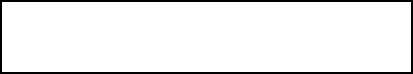            400Năm trăm bảy mươi támNăm trăm bảy mươi tám701Bảy trăm linh một875Bốn trăm578a, 375 + 622                    ....................................................................................b, 732 - 412            ...................................................................................c,  247 – 93..................................................................................d, 362 – 36....................................................................................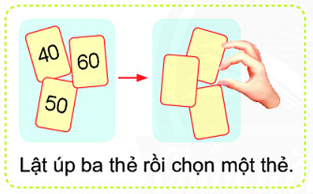 a) Thẻ được chọn …… …………………có số tròn chục.b) Thẻ được chọn …… …………………có số 70.c) Thẻ được chọn …… …………………có số 50.Tám trăm bảy mươi lămNăm trăm bảy mươi támBảy trăm linh mộtBốn trămBài giải   Vườn nhà bác Hải thu hoạch được bao nhiêu ki – lô- gam cam là:(0,5 điểm)     585 – 59 = 526 (kg)(1 điểm)              Đáp số: 526 kg cam (0,5 điểm)HỌ TÊN : ..............................................Lớp :  2............Trường Tiểu học Yết KiêuKIỂM TRA ĐỊNH KÌ CUỐI HKIIMÔN:  TIẾNG VIỆT - LỚP 2Thời gian : 60 phútNăm học : 2022 – 2023Ngày .....tháng  ...năm 2023ĐiểmĐọc :...........Viết:.............Điểm TB:................Nhận xét................................................................................................................................................................................................................................................................................................................................................................................................................A. Mùa xuânB.Mùa hạC.Mùa thuD.Mùa đôngA. Tháp đèn khổng lồB. Ngọn lửa hồngC.Ngọn nếnD.Cả ba ý trênA. Bắt sâuB. Làm tổC.Trò chuyện ríu rítD.Tranh giànhA. Mùa xuânB. Cây gạoC. Gọi đếnD. Chào màoA.Câu giới thiệu                        B.Nêu hoạt động                      C.Câu nêu đặc điểmBài : Những cách chào độc đáo(Trang 77)- Đọc : Đoạn 2 - Trả lời câu hỏi: Người dân một số nước có những cách chào độc đáo nào? Bài: Thư viện biết đi (Trang 80)- Đọc : Đoạn 2 +3- Trả lời câu hỏi: Đọc đoạn 2 và 3 cho biết những thư viện được đặt ở đâu?Bài: Cảm ơn anh hà mã(Trang 84)- Đọc : Đoạn 2 - Trả lời câu hỏi: Thái độ của hà mã như thế nào khi cún nhờ đưa qua sông? Vì sao?Bài: Từ bồ câu đến In- tơ - nét(Trang 87)- Đọc : Đoạn 2 - Trả lời câu hỏi: Thời xưa người ta đã gửi thư bằng cách nào?Bài: Mai An Tiêm(Trang 92)- Đọc : Đoạn 3 - Trả lời câu hỏi: Mai An Tiêm nghĩ gì khi nhặt và gieo trồng loại hạt do chim thả xuống?Bài: Thư gửi bố ngoài đảo(Trang 95)- Đọc : Khổ 1 và 2 - Trả lời câu hỏi: Bạn nhỏ muốn gửi gì cho bố khi Tết đến?Bài: Bóp nát quả cam(Trang 100)- Đọc : Đoạn 4 - Trả lời câu hỏi: Vì sao được vua khen mà Trần Quốc Toản vẫn ấm ức?Bài: Chiếc rễ đa tròn(Trang 104)- Đọc : Đoạn 4 - Trả lời câu hỏi: Vì sao Bác cho trồng chiếc rễ đa tròn như vậy?Bài: Đất nước chúng mình(Trang 110)- Đọc : Đoạn 1+ 2 - Trả lời câu hỏi: Bài đọc nhắc đến những vị anh hùng nào của dân tộc ta?Bài: Trên các miền đất nước (Trang 113)- Đọc : Đọc 3 câu thơ có trong bài - Trả lời câu hỏi: Ngày giỗ Tổ Hùng Vương ùng Vương HHlà ngày nào?Bài: Hồ Gươm(Trang 126)- Đọc : Đoạn 1+2 - Trả lời câu hỏi: Đoạn 1+ 2 tả cảnh đẹp nào của Hồ Gươm?Bài: Khám phá đáy biển ở Trường Sa (Trang 122)- Đọc : Đoạn 2 - Trả lời câu hỏi: Vẻ đẹp của các loài cá được miêu tả như thế nào?STTHọ và tênĐọc to, rõ ràng, tốc độ đạt yêu cầu (1đ)Đọc đúng tiếng, từ(1đ)Ngắt nghỉ đúng (1đ)Trả lời đúng câu hỏi (1đ)Tổng điểm(4đ)1Nguyễn Hữu Bình An2Vũ Ngọc Việt Anh3Bùi Tiêu Thiên Bảo4Phạm Đình Bảo5Vũ Ngọc Gia Bảo6Vũ Thị Ngọc Bích7Vũ Thị Mai Chi8Đoàn Thanh Duyên9Vũ Xuân Đạt10Phạm Hồng Hà11Nguyễn Nhật Huy12Phạm Duy Khang13Vũ Duy Khánh14Phạm Văn Khoa15Vũ Nhân Kiên16Phạm Khánh Linh17Bùi Công Long18Lê Thành Long19NguyễnThị Thảo My20Vũ Thị Hà My21Trần Đình Minh Phong22Vũ Xuân Hải Quân23Lê Bá Sang24Vũ Đăng Sáng25Tăng Đình Đức Thiện26Phạm Hữu Thịnh27Nguyễn Thủy Tiên28Phạm Văn Tiến29Vũ Đình Minh Trưởng30Cao Thảo Vy31Vũ Phương VySTTHọ và tênTiếng ViệtTiếng ViệtTiếng ViệtToánGhi chúSTTHọ và tênĐọcViếtTBToánGhi chú1Nguyễn Hữu Bình An2Vũ Ngọc Việt Anh3Bùi Tiêu Thiên Bảo4Phạm Đình Bảo5Vũ Ngọc Gia Bảo6Vũ Thị Ngọc Bích7Vũ Thị Mai Chi8Đoàn Thanh Duyên9Vũ Xuân Đạt10Phạm Hồng Hà11Nguyễn Nhật Huy12Phạm Duy Khang13Vũ Duy Khánh14Phạm Văn Khoa15Vũ Nhân Kiên16Phạm Khánh Linh17Bùi Công Long18Lê Thành Long19NguyễnThị Thảo My20Vũ Thị Hà My21Trần Đình Minh Phong22Vũ Xuân Hải Quân23Lê Bá Sang24Vũ Đăng Sáng25Tăng Đình Đức Thiện26Phạm Hữu Thịnh27Nguyễn Thủy Tiên28Phạm Văn Tiến29Vũ Đình Minh Trưởng30Cao Thảo Vy31Vũ Phương Vy